733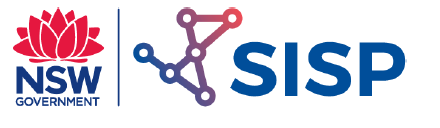 Aluminium Alloys - Aeronautical Applications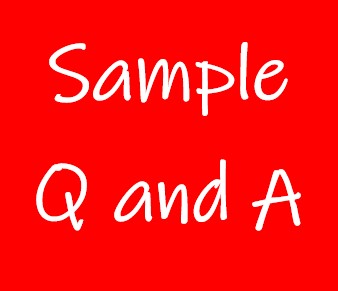 Exercise 1 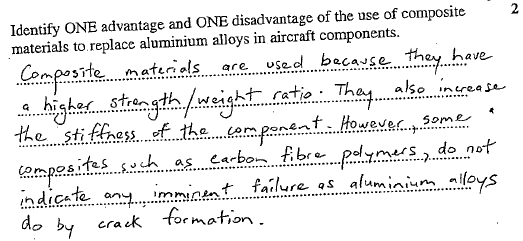 Exercise 2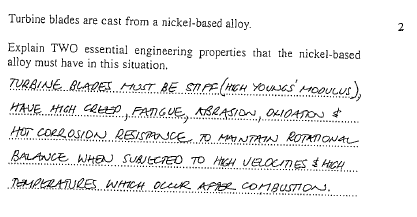 Exercise 3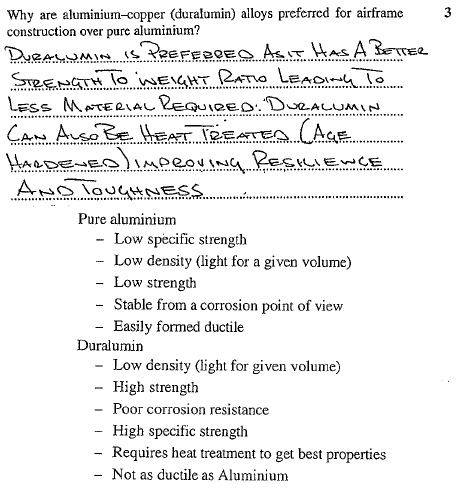 Exercise 4 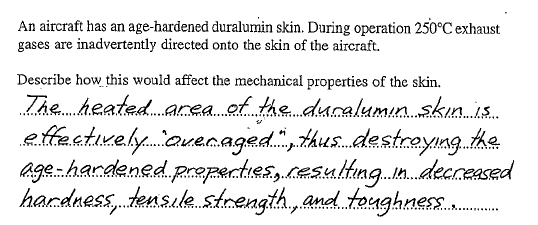 Exercise 5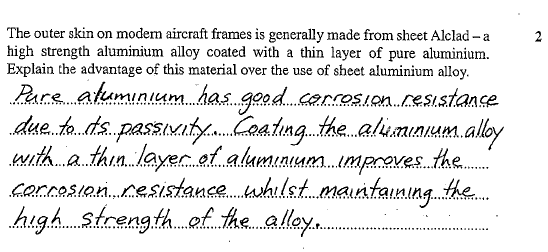 Exercise 6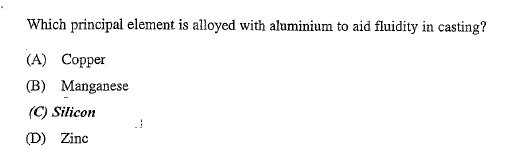 Exercise 7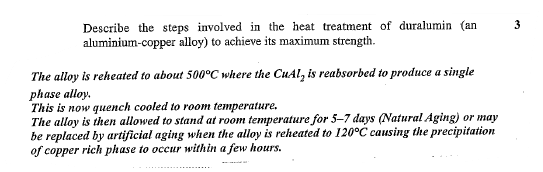 Exercise 8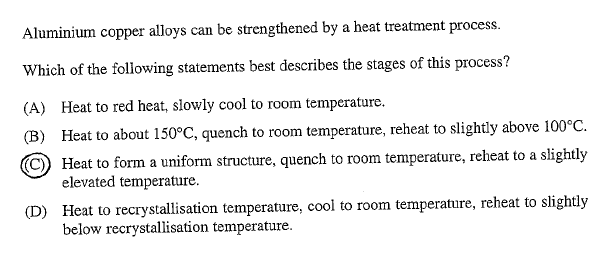 Exercise 9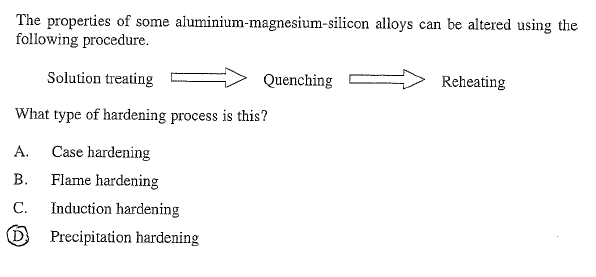 Exercise 10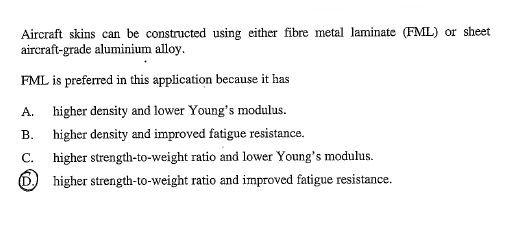 Exercise 11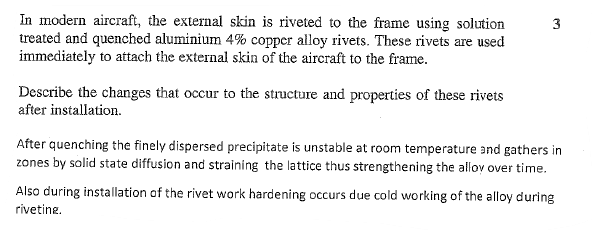 Exercise 12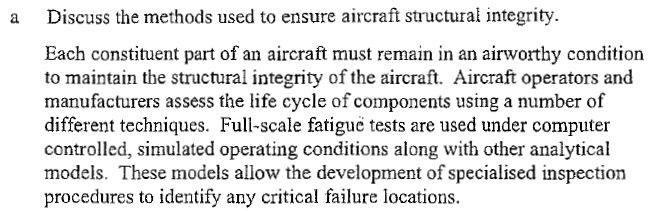 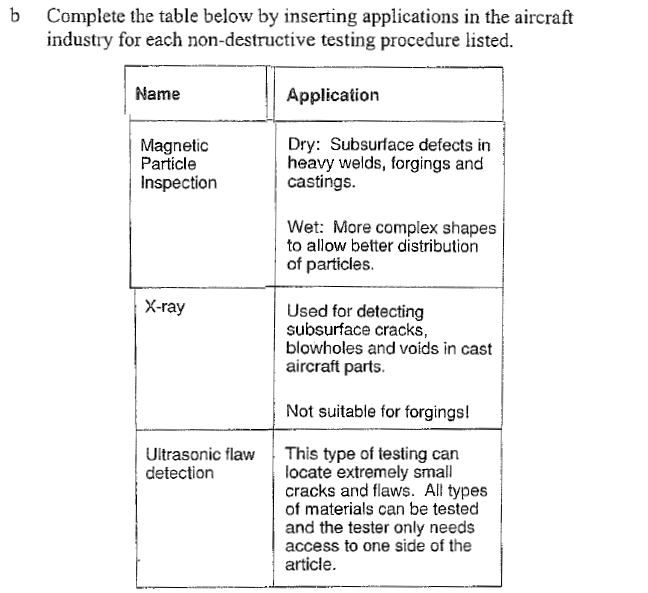 Exercise 12 (Continued) 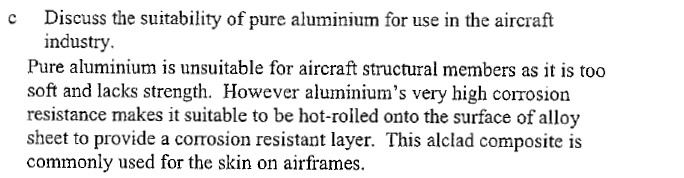 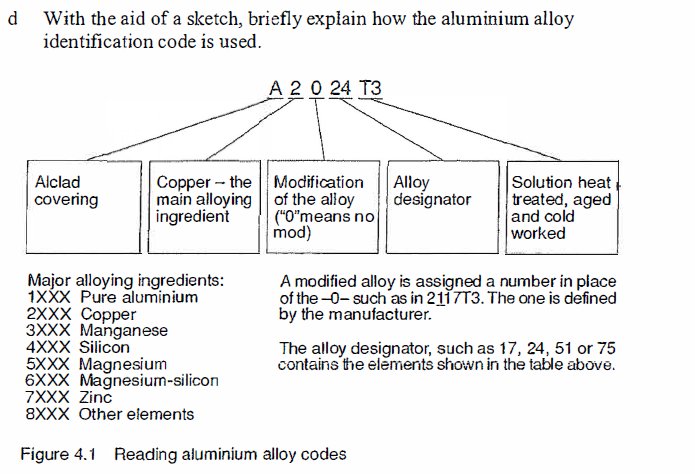 Exercise 13 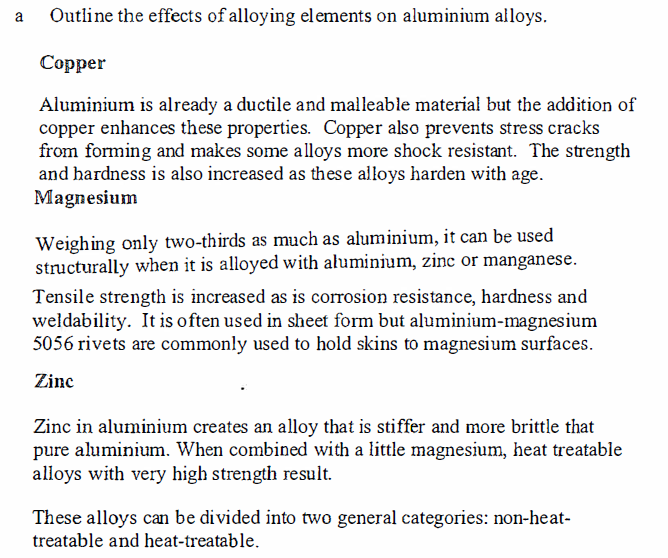 Exercise 13 (Continued)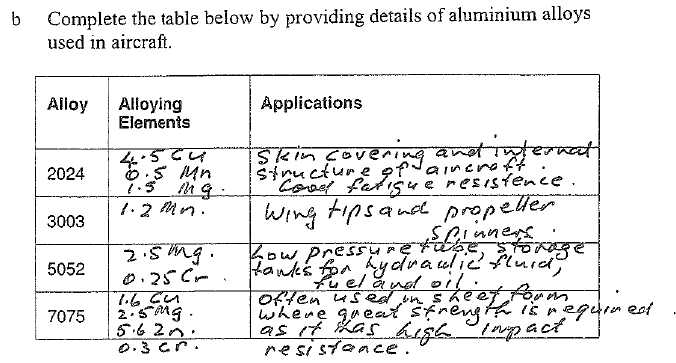 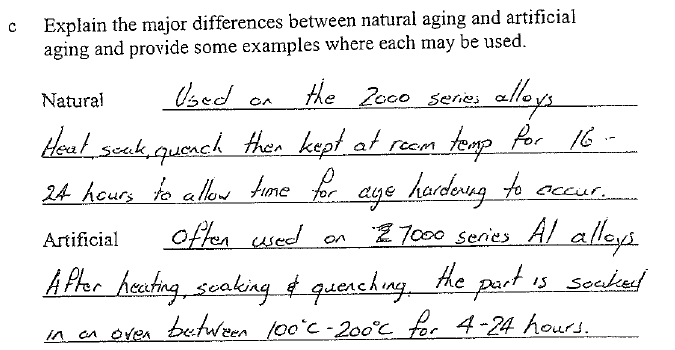 Exercise 14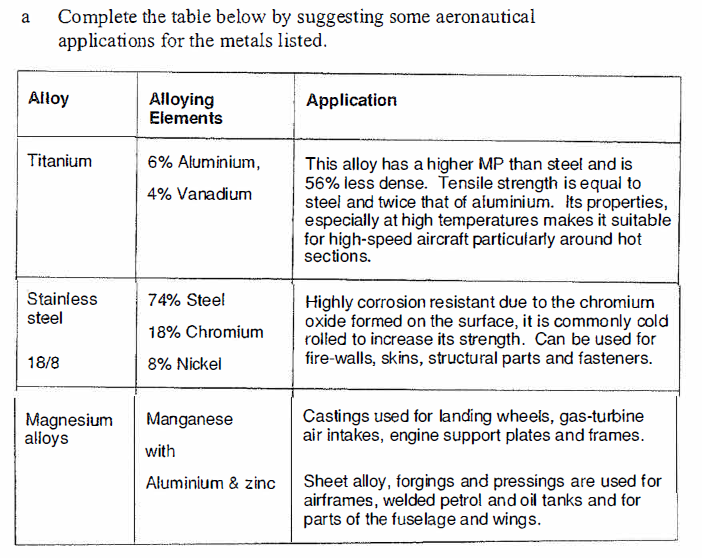 